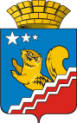 СВЕРДЛОВСКАЯ ОБЛАСТЬВОЛЧАНСКАЯ ГОРОДСКАЯ ДУМАПЯТЫЙ СОЗЫВВосьмое заседание   РЕШЕНИЕ № 39г. Волчанск							         			             29.06.2017 г.О внесении изменений в Положение о порядке проведения конкурса по отбору кандидатур на должность главы Волчанского городского округаВ соответствии с Федеральным законом от 06 октября 2003 года № 131-ФЗ «Об общих принципах организации местного самоуправления в Российской Федерации», Законом Свердловской области от 10 октября 2014 года № 85-ОЗ «Об избрании органов местного самоуправления муниципальных образований, расположенных на территории Свердловской области», подпунктом 11 пункта 1 статьи 23 и пунктом 2 статьи 28 Устава Волчанского городского округа,          ВОЛЧАНСКАЯ ГОРОДСКАЯ ДУМА РЕШИЛА:Внести в Положение о порядке проведения конкурса по отбору кандидатур на должность главы Волчанского городского округа, утвержденное Решением Волчанской городской Думы от 26.01.2017 года №2 «Об утверждении Положения о порядке проведения конкурса по отбору кандидатур на должность главы Волчанского городского округа», следующие изменения:Пункт 1 Главы 3 изложить в следующей редакции:«1. В соответствии с законодательством Российской Федерации и Свердловской области право на участие в конкурсе имеют граждане Российской Федерации, достигшие возраста 21 года, при отсутствии обстоятельств, указанных в пункте 6 главы 3 настоящего Положения.К кандидатам на должность главы Волчанского городского округа предъявляются следующие требования к уровню профессионального образования и профессиональным знаниям и навыкам, которые являются предпочтительными для осуществления главой Волчанского городского округа полномочий по решению вопросов местного значения, отдельных государственных полномочий, переданных органам местного самоуправления:1)    наличие высшего образования;2) наличие профессиональных знаний и навыков в сфере государственного, муниципального управления, государственного, муниципального контроля (аудита), экономики, финансов или юриспруденции, в том числе профессиональных навыков руководящей работы.».1.2. Пункт 14 Главы 5 исключить.1.3. Пункт 15 Главы 5 изложить в следующей редакции:«15. Отбор кандидатов из числа кандидатов, принявших участие во втором этапе конкурса, осуществляется путем проведения открытого голосования членов конкурсной комиссии.Результаты голосования конкурсной комиссии оформляются решением, которое подписывается председателем, заместителем председателя, секретарем и членами конкурсной комиссии, принявшими участие в заседании.».Опубликовать настоящее Решение в информационном бюллетене «Муниципальный Вестник».Контроль за выполнением настоящего Решения возложить на комиссию по вопросам органов местного самоуправления  (Гетте И.Н.)Глава Волчанского 							              Председатель Волчанскойгородского округа							              городской Думы                  А.В. Вервейн 							                    А.Ю. Пермяков